KWESTIONARIUSZ  NALEŻY WYPEŁNIĆ  DOKŁADNIE I W SPOSÓB CZYTELNYI Zdjęcie podpisane na odwrocie – 2 szt. Pracownicy ochronyKWESTIONARIUSZ OSOBOWYNazwisko.................. NP. KOWALSKI...........................................................................................................................Imiona.......................................... NP. JAN Nazwisko rodowe..... NP. ORDON.............. Data urodzenia... NP. 06.09.2022 ..................Miejsce urodzenia. NP. STALOWA WOLA.............................................Imię ojca i matki.......... np.: STANISŁAW GRAŻYNA................................................................................................PESEL..................... np.: 09080706657...........................................................Obywatelstwo …………… np.: POLSKIE………………………………E-mail:……………… np.: JANKOWALSKI@GMAIL.COM……………………………………..Oświadczam, ze dane zawarte w pkt. 1, 2, 7 są zgodne z dowodem osobistym          seria .. np.:.CCL........................  nr dowodu osobistego.......... np.: 998...................................................................        wydanym przez.. np. Wójt gminy Janów Lubelski........................................................................................... dnia...... np.:05.10.2016................................................Wykształcenie...................................................................10.Nazwa szkoły................................................................11.   Miejsce zameldowania (stałe)                                                                       Kod Pocztowy.... np.:37-405...........          Poczta ................. np. :Stalowa Wola............................. Ulica............. np.:Wrzosowa.........................nr domu............ np.:36................nr lokalu... np.:55.................Miejscowość np.:Stalowa Wola.........……… ………Gmina…… np.: Stalowa WolaPowiat  …… np.Stalowowolski ………………Województwo………… np.:Podkarpackie      Nr telefonu................ np.:548858969...............................................................................................................12.   Miejsce zamieszkania                                                                       Kod Pocztowy................................          Poczta .......................................................................................................... Ulica.....................................................................................nr domu............................nr lokalu.................................Miejscowość …………...................……………………Gmina………………………………………..………..……Powiat  …………………………………………Województwo…………………………………..………………….Nr telefonu......................................................................................................................................................................13.   Adres  do korespondencjiKod Pocztowy................................          Poczta .......................................................................................................... Ulica.....................................................................................nr domu............................nr lokalu.................................Miejscowość …………...................……………………Gmina………………………………………..………..……Powiat  …………………………………………Województwo…………………………………..………………….       Nr telefonu......................................................................................................................................................................DANE UZUPEŁNIAJĄCE:14.  Adres właściwego Urzędu Skarbowego............. Metalowców 6, 37-450 Stalowa Wola...................................................................................................................................................................................................................................................................................................15.Czy posiada orzeczoną niepełnosprawność...................................................................................................................16.Stopień niepełnosprawności……………………………………………………………………………………………17.Okres na jaki został orzeczony stopień niepełnosprawności    od.....................................do......................................18.Czy figuruje w Urzędzie Pracy  jako osoba  bezrobotna………………………………………………………….…19.Jestem / nie jestem obecnie zatrudniony .....................................................................................................................							( nazwa zakładu pracy )20. Wysokość wynagrodzenia ............................................................21. Wykonuję / nie wykonuję umowa   zlecenie ..............................................................................................................                                                                                                    ( nazwa zakładu pracy).22. Czy są odprowadzane składki na ubezpieczenie społeczne – z umowy zlecenia ....................................................23. Jestem/ nie jestem  studentem  .....................................................................................................................................                                                                                                  ( nazwa uczelni)Oświadczam,  że dane zawarte w kwestionariuszu osobowym są zgodne z prawdą.                             Data   i  czytelny podpis pracownika ...............NP. 07.11.2022 JAN KOWALSKI................. NP. JAN KOWALSKI                                   				.. np.: STALOWA WOLA 07.11.2022                   imię i nazwisko                                                                                                      miejscowość i dataOŚWIADCZENIE                    Świadomy odpowiedzialności karnej zgodnie z art.233 KK § 1 za składanie fałszywych zeznań       oświadczam , że nie pobieram emerytury lub renty z Zakładu Ubezpieczeń Społecznych *      lub renty z Miejskiego Ośrodka Pomocy Społecznej.                  Oświadczam , że pobieram emeryturę , rentę z Zakładu Ubezpieczeń Społecznych      w....................................................................................................od dnia..........................................................     Nr renty lub emerytury........................................................................................................................................     *niepotrzebne skreślić                                    						............. NP. JAN KOWALSKI								        (czytelny podpis pracownika)........ NP. JAN KOWALSKI         (imię i nazwisko)Miejscowość, dnia .... np.: STALOWA WOLA 07.11.2022                                                                        OŚWIADCZENIE    Ja  niżej  podpisany/a/ ............. NP. JAN KOWALSKI             wyrażam  zgodę  na  przekazywanie  mojego wynagrodzenia  na  założony  przeze              mnie  Rachunek  Oszczędnościowo  Rozliczeniowy................................................	...................................................................................................................................	...................................................................................................................................  W załączeniu należy przesłać potwierdzenie konta z banku.                                                                             			NP. JAN KOWALSKI	07.11.2022                           ......................................................	   Data i podpis pracownika WYPEŁNIAĆ DUŻYMI, DRUKOWANYMI LITERAMI, CZARNYM LUB NIEBIESKIM KOLOREM.  PIT-2(9) 1/3 WYPEŁNIAĆ DUŻYMI, DRUKOWANYMI LITERAMI, CZARNYM LUB NIEBIESKIM KOLOREM. PIT-2(9) 2/3 1) Oświadczenia i wnioski według niniejszego wzoru mogą być złożone przez podatnika, jeśli nie złożył on oświadczeń i wniosków w inny sposób wskazany przez płatnika. Płatnik może wyznaczyć inny sposób przyjmowania oświadczeń i wniosków mających wpływ na obliczenie zaliczki na podatek (np. poprzez elektroniczny system kadrowo-płacowy). 2) Oświadczenie w części C składa się zakładowi pracy, o którym mowa w art. 32 ustawy oraz płatnikowi, o którym mowa w art. 41 ust. 1 ustawy (np. zleceniodawcy, zamawiającemu dzieło). 3) Zgodnie z art. 31b ustawy. 4) Oświadczenie w części D składa się rolniczej spółdzielni produkcyjnej i innym spółdzielniom zajmującym się produkcją rolną oraz organowi egzekucyjnemu wypłacającemu za zakład pracy należności ze stosunku pracy i stosunków pokrewnych lub podmiotowi niebędącemu następcą prawnym zakładu pracy, przejmującemu zobowiązania zakładu pracy wynikające ze stosunku pracy i stosunków pokrewnych. 5) Zgodnie z art. 31b ust. 3 i 4 ustawy. 6) Oświadczenie w części E składa się zakładowi pracy, o którym mowa w art. 32 ustawy, rolniczej spółdzielni produkcyjnej oraz innym spółdzielniom zajmującym się produkcją rolną. 7) Zgodnie z art. 6 ust. 2 albo 4d ustawy. 8) Niepotrzebne skreślić. 9) Zgodnie z art. 22 ust. 2 pkt 3 ustawy. 10) Oświadczenie w części G składa się płatnikowi wypłacającemu przychody ze stosunku służbowego, stosunku pracy, pracy nakładczej i spółdzielczego stosunku pracy, z umów zlecenia, o których mowa w art. 13 pkt 8 ustawy, oraz z zasiłku macierzyńskiego. 11) Wniosek w części H składa się płatnikowi wypłacającemu przychody ze stosunku służbowego, stosunku pracy, pracy nakładczej i spółdzielczego stosunku pracy, z umów zlecenia, o których mowa w art. 13 pkt 8 ustawy, oraz z zasiłku macierzyńskiego. Jeśli płatnikiem jest zakład pracy, można zaznaczyć dwa kwadraty. 12) Zgodnie z art. 21 ust. 1 pkt 148 ustawy. 13) Zgodnie z art. 22 ust. 2 pkt 1 lub 3 ustawy. 14) Wniosek w części I może być złożony zakładowi pracy, o którym mowa w art. 32 ustawy, lub płatnikowi, o którym mowa w art. 41 ust. 1 ustawy. 15) Zgodnie z art. 22 ust. 9 pkt 1-3 ustawy. 16) Wniosek w części J może być złożony zakładowi pracy, o którym mowa w art. 32 ustawy, rolniczej spółdzielni produkcyjnej i innym spółdzielniom zajmującym się produkcją rolną oraz płatnikowi, o którym mowa w art. 41 ust. 1 ustawy (np. zleceniodawcy, zamawiającemu dzieło). Oświadczenia i wnioski z wyjątkiem wniosku w części J, który dotyczy jednego roku, dotyczą również kolejnych lat podatkowych. Podatnik jest obowiązany wycofać lub zmienić złożone uprzednio oświadczenie lub wniosek, jeżeli zmieniły się okoliczności mające wpływ na obliczenie zaliczki na podatek. Wycofanie i zmiana złożonego wcześniej oświadczenia lub wniosku następuje poprzez złożenie nowego oświadczenia lub wniosku. Przykładowo, jeśli podatnik chce zmienić lub wycofać wcześniej złożone zakładowi pracy oświadczenie w zakresie stosowania kwoty zmniejszającej podatek, to wypełnia część C. Przy czym w przypadku zmiany wcześniejszego oświadczenia, podatnik wypełnia poz. 6, a w przypadku wycofania uprzednio złożonego oświadczenia, wypełnia poz. 7. Płatnik uwzględnia oświadczenie/wniosek najpóźniej od miesiąca następnego po miesiącu, w którym otrzymał to oświadczenie/wniosek. Po ustaniu stosunku prawnego łączącego strony, płatnik przy obliczaniu zaliczek na podatek nie stosuje oświadczeń i wniosków złożonych uprzednio przez podatnika, z wyjątkiem wniosków podatnika zawartych w części H i I niniejszego formularza. Część C i D może wypełnić podatnik, który uzyskuje w danym miesiącu przychody: 1) od więcej niż jednego płatnika, jeżeli: a) łączna kwota pomniejszenia stosowana przez wszystkich płatników w tym miesiącu nie przekracza 1/12 kwoty zmniejszającej podatek oraz b) w roku podatkowym podatnik nie skorzystał za pośrednictwem płatnika w pełnej wysokości z pomniejszenia kwoty zmniejszającej podatek, w tym także poprzez złożenie wniosku o niepobieranie zaliczek w danym roku podatkowym; 2) od tego samego płatnika z różnych tytułów (np. ze stosunku pracy i z umowy zlecenia), przy czym łączna kwota pomniejszenia zastosowana w tym miesiącu przez tego płatnika nie może przekroczyć kwoty wskazanej w tym oświadczeniu. Część D wypełnia podatnik, który chce upoważnić płatnika stosującego z urzędu pomniejszenie zaliczki na podatek o 1/12 kwoty zmniejszającej podatek, do pomniejszania zaliczki na podatek w innej wysokości, tj. o 1/24 albo 1/36 kwoty zmniejszającej podatek. Oświadczenie w zakresie części C i D podatnik może złożyć nie więcej niż trzem płatnikom. Pouczenie Za podanie nieprawdy lub zatajenie prawdy i przez to narażenie podatku na uszczuplenie grozi odpowiedzialność przewidziana w Kodeksie karnym skarbowym. Stalowa Wola dnia ....................07.11.2022R ..........................PAN(I) ......NP. JAN KOWALSKI 	Na podstawie art. 2379 § 2 KP informuję, że firma Skarem Sp. z o.o. Sp. kom.Stalowa Wola wykonuje bezpłatnie pranie odzieży roboczej.  Pranie odbywa się w pralni EKO – HIT Stalowa Wola, ul. Poniatowskiego dwa razy w miesiącutj. 5 i 25 każdego miesiąca.								   . NP. JAN KOWALSKI.......................                                                                                                     (podpis pracownika)                                                                                                                                                                                                                                                                                                 Załącznik  nr 1                                                                                                                                             do Zarządzenia 1 Z/1/03/2017np.:  Stalowa wola 01.11.2022                                                                                                                     ...................................................................                                                                                                                                                                                                                                                                                                                                         / miejscowość i data  /OŚWIADCZENIEJa niżej   podpisany/a………………………………… NP. . JAN KOWALSKI…………………………………………( imię/ imiona i nazwisko)oświadczam że nie byłem/byłam karany/*a za przestępstwo umyślne lub umyślne przestępstwo skarbowe i zgodnie z moją najlepszą wiedzą oświadczam, że w chwili obecnej wobec mnie nie toczy (ą ) się  /  toczy  (się)*  postępowanie (-a) karne.Powyższe oświadczenie składam świadomy odpowiedzialności  karnej z art. 233 kodeksu karnego, przewidującego karę pozbawienia wolności do lat 3 za składanie fałszywych oświadczeń.NP. . JAN KOWALSKI                                                ……………………………………………….                                                                                                                                                                  ( czytelny podpis pracownika)*Niepotrzebne skreślićJeżeli toczy się postępowanie karne, proszę w kilku zdaniach opisać na odwrocie kartki jego charakter.OŚWIADCZENIE ZLECENIOBIORCYw celu ustalenia obowiązku ubezpieczeńNazwisko: NP KOWALSKI	  Nazwisko rodowe NP. ORDON.	Imiona 1 NP. JAN 	  2	Data urodzenia  NP. 09.10.2022	  PESELNP. 98060704776	Inny identyfikator jeżeli nie nadano nr PESEL (dowód osobisty, paszport, NIP) 	Miejsce zameldowaniaGmina/Dzielnica:………………………………Ulica:	Kod pocztowy:	Kraj:	Województwo………………………………………..Nr domu:……………………………. m. ………......Miejscowość:…………………………………………Obywatelstwo:……………………………………….Miejsce zamieszkania (jeżeli jest inne jak miejsce zameldowania)Gmina/Dzielnica:………………………………Ulica:	Kod pocztowy:	Kraj:	Województwo………………………………………..Nr domu:……………………………. m. ………….Miejscowość:…………………………………………Obywatelstwo:………………………………………..Oświadczam, że :*)- niewłaściwe skreślić lub zakreślić właściwejestem/nie jestem*) zatrudniony/a na podstawie umowy o pracę w innym zakładzie pracy(nazwa zakładu pracy)	;z tytułu zatrudnienia osiągam dochód wyższy/niższy*) niż minimalne wynagrodzenie.wykonuję/nie wykonuję*) w innych zakładach pracy umowę zlecenia okres obowiązywania umowy zlecenia — od dnia	do dnia	 okres obowiązywania umowy zlecenia — od dnia	do dnia	prowadzę/nie prowadzę*) działalność gospodarcząz tytułu prowadzenia działalności gospodarczej opłacam składki na ubezpieczenie społeczne Tak / Nie*)jestem/nie jestem*) uprawniony do emerytury / renty*) ustalonej decyzją oddziału ZUSdecyzja z dnia	znak:	posiadam / nie posiadam ) orzeczony stopień niezdolności do pracy (w przypadku orzeczonego stopnia niezdolności do pracy nalepy dołączyć orzeczenie organu orzekającego)jestem/nie jestem ) uczniem — studentem (nazwa uczelni/szkoły)	wnoszę / nie wnoszę ) o objęcie mnie dobrowolnym ubezpieczeniem chorobowymOświadczam, że powyższe zgłoszenie wypełniłem zgodnie z prawdą i że świadomy jestem odpowiedzialności karnej z art. 233 § 1 kodeksu karnego za zeznawanie nieprawdy lub zatajenie prawdy.O wszelkich zmianach w stosunku do danych zawartych w niniejszym oświadczeniu zobowiązuję się powiadomić zleceniodawcędata NP  07.11.2022………..				……NP. JAN KOWALSKI………………..podpis osoby składającej oświadczenie  Zgoda na przetwarzanie prywatnego nr telefonu i adresu e-mail	Wyrażam zgodę na przetwarzanie prywatnego numeru telefonu ……NP.: 566345527…e- mail…NP.; JANKOWALSKI@GMAIL.COM w celach związanych wyłącznie z realizacją praw i obowiązków wynikających ze stosunku pracy, łączącego mnie z firmą Skarem Sp. z o.o. z siedzibą w 37-450 Stalowa Wola, ul. 1 Sierpnia 24.	Oświadczam, że zgodę udzielam dobrowolnie oraz że zostałem poinformowany o przysługującym mi prawie dostępu do treści moich danych osobowych oraz ich poprawiania, a także wycofania zgody na ich przetwarzanie w każdym czasie.NP. . JAN KOWALSKI									......................................................									  /czytelny podpis pracownika/Zasady etyki obowiązujące w firmie 
           SKAREM Sp. z o. o.Tworzymy wokół nas profesjonalne środowisko, wymieniamy się wiedzą 
i doświadczeniem, promujemy profesjonalizm, wzajemny szacunek i poszanowanie zasad etycznych w relacjach z innymi pracownikami oraz kontrahentami.Nasz kontrahent oczekuje przede wszystkim profesjonalnie wykonanej usługi, dlatego swoim wyglądem, zachowaniem oraz sposobem wykonania powierzonych zadań staramy się potwierdzać nasze kompetencje. Dbamy o wzajemny szacunek i zaufanie, budujemy trwałe i efektywne relacje 
z kontrahentami poprzez obserwacje ich potrzeb i proponowanie udoskonaleń 
oraz korekt w celu wykonania usługi w sposób bardziej dostosowany do potrzeb kontrahenta.Zdajemy sobie sprawę, że to jak wyglądamy, jak się zachowujemy 
oraz jak wykonujemy swoją pracę wpływa na wizerunek firmy i jej ocenę 
przez wszystkie osoby które nas  podczas pracy zobaczą. Może to być zarówno pracownik, kontrahent, jak i jego klient, który właśnie przyszedł  załatwić jakąś sprawę. Komunikujemy się ze sobą w sposób przejrzysty, otwarty i rzetelny, dbając 
przy tym o zachowanie tajemnicy kontrahenta oraz firmy, określonej odpowiednimi zapisami oraz zdrowym rozsądkiem.Współdziałamy ze sobą w budowaniu reputacji i rozwoju firmy. Pomagamy sobie nawzajem, chętnie wymieniamy się wiedzą i doświadczeniem.  Staramy się poznać kontrahenta w celu otwarcia na jego potrzeby oraz zapewnienia mu stałego kontaktu.Regularnie doskonalimy swoją wiedzę o usłudze, obowiązujących instrukcjach, 
oraz zmianach jakie zostały w tym zakresie wprowadzone.Podczas wykonywania swoich obowiązków staramy się być spokojni i pogodni, 
nie podnosimy poziomu stresu, raczej łagodzimy napięcia, po prostu dobrze wykonujemy swoje zadania.Zdajemy sobie sprawę, że podejmując zatrudnienie w firmie Skarem stajemy się jej częścią i wszyscy razem pracujemy na wizerunek tej firmy.Oświadczam, że zapoznałem się z Zasadami etyki obowiązującymi w  firmie SKAREM Sp. z o.o. i zobowiązuję się do ich przestrzegania.			                                                                                    			                                                                                        NP. . JAN KOWALSKI.								/czytelny podpis pracownika/np.: Stalowa wola 07.11.2022      								 …………………………………………………………….                        NP. JAN KOWALSKI                                                                                                   				Miejscowość  i data …………………………………………………………..                 Imię i Nazwisko Np.: 97657674866……………………………………………………………                      PESELNP. STALOWA WOLA UL. WRZOSOWA 737-405 STALOWA WOLA …………………………………………………………..                  Adres zamieszkaniaO Ś W I A D C ZE N I E Ja niżej podpisany oświadczam, że zostałem poinformowany o możliwości dobrowolnego przystąpienia do programu PPK  w firmie Skarem Sp. z o.o. Stalowa Wola.                                                                                                 NP. . 07.11.2022 JAN KOWALSKI                                                                          Data i podpis czytelny Informacja:Jeżeli masz od 55 do 70 lat i chciałbyś uczestniczyć w PPK to musisz złożyć  u pracodawcy wniosek o wpisanie do programu.DEKLARACJA O REZYGNACJI Z DOKONYWANIA WPŁAT DO PRACOWNICZYCH PLANÓW KAPITAŁOWYCH (PPK)Deklarację należy wypełnić wielkimi literami. Deklarację składa się podmiotowi zatrudniającemu1).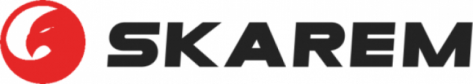    .................................................                                                                                            (oznaczenie pracodawcy)KARTA SZKOLENIA WSTĘPNEGOW DZIEDZINIE BEZPIECZEŃSTWA I HIGIENY PRACY*    Podpis  stanowi  potwierdzenie  odbycia  instruktażu   i   zapoznania  się  z  przepisami  oraz zasadami bezpieczeństwa i higieny pracy       dotyczącymi wykonywanych prac.** Wypełnić w  przypadkach, o których mowa w § 11 ust. 1 pkt 2 i ust. 2 i 3  rozporządzenia  Ministra Gospodarki i  Pracy z dnia 27 lipca 2004 r. w sprawie szkolenia w dziedzinie bezpieczeństwa i higieny pracy (Dz. U. poz. 1860, z późn. zm.).NP. . JAN KOWALSKI………………………………………….                           NP. 15.11.2022 Stalowa Wola(imię i nazwisko)                                                                               	  (miejscowość, data)OŚWIADCZENIE O POUFNOŚCIOświadczam, iż zapoznano mnie z przepisami dotyczącymi ochrony danych osobowych, w szczególności ogólnego Rozporządzenia o ochronie danych UE z dnia 27 kwietnia 2016 r.     i Ustawy o Ochronie Danych Osobowych oraz odnośnymi wymaganiami "Regulaminu Ochrony Danych Osobowych w SKAREM Sp. z o.o. w Stalowej Woli”.W szczególności zobowiązuję się do:zachowania w tajemnicy danych osobowych w sytuacji dostępu do nich podczas wykonywania czynności służbowych zabezpieczenia tych danych przed dostępem osób nieupoważnionych a następnie przekazanie ich do dyspozycji osób upoważnionychzgłaszania sytuacji (incydentów) naruszenia zasad ochrony danych osobowych Inspektorowi Ochrony Danych lub bezpośredniemu przełożonemuPrzyjmuję do wiadomości, iż postępowanie sprzeczne z powyższymi zobowiązaniami może być uznane przez Administratora za naruszenie przepisów Ustawy o Ochronie Danych osobowych a od dn. 25.05.2018 Rozporządzenia o ochronie danych UE z dnia 27 kwietnia 2016 r.									NP. . JAN KOWALSKI ….		    podpis oświadczającegoZałącznik nr 8 do Procedury ODO Skarem Sp. z o.o. Sp.k.NP. . 15.11.2022 Stalowa Wola……………………....................                                                                                                    (miejscowość, data)                                                                                           … NP. . JAN KOWALSKI … 									Nazwisko i imięOŚWIADCZENIE O POUFNOŚCIOświadczam, iż zapoznano mnie z przepisami dotyczącymi ochrony danych osobowych, w szczególności ogólnego Rozporządzenia o ochronie danych UE z dnia 27 kwietnia 2016 r. oraz Ustawy o Ochronie Danych Osobowych oraz odnośnymi wymaganiami "Regulaminu Ochrony Danych Osobowych".W szczególności zobowiązuję się do:przetwarzania danych osobowych wyłącznie w zakresie i celu przewidzianym w powierzonych przez Administratora zadaniachzachowania w tajemnicy danych osobowych do których mam lub będę miał/a dostęp w związku z wykonywaniem zadań powierzonych przez Administratora niewykorzystywania danych osobowych w celach niezgodnych z zakresem i celem powierzonych zadań przez Administratora zachowania w tajemnicy sposobów zabezpieczenia danych osobowychochrony danych osobowych przed przypadkowym lub niezgodnym z prawem zniszczeniem, utratą, modyfikacją danych osobowych, nieuprawnionym ujawnieniem danych osobowych, nieuprawnionym dostępem do danych osobowych oraz przetwarzaniem.zgłaszania IOD informacji o incydentach ryzyka zagrożenia lub zagrożeniu  bezpieczeństwa danych osobowych w terminie do 24 godzin od czasu ich zaistnieniaOświadczam iż zostałem przeszkolony z zakresu ochrony danych osobowych.Przyjmuję do wiadomości, iż postępowanie sprzeczne z powyższymi zobowiązaniami może być uznane przez Administratora za naruszenie przepisów Ustawy o Ochronie Danych osobowych a od dn. 25.05.2018 Rozporządzenia o ochronie danych UE z dnia 27 kwietnia 2016 r.NP. . JAN KOWALSKI                            .......................................                                                                                                                   podpisZgodnie z art. 13 ogólnego rozporządzenia o ochronie danych osobowych z dnia 27 kwietnia 2016 r. (Dz. Urz. UE L 119 z 04.05.2016) informuję, iż:administratorem Pani/Pana danych osobowych jest SKAREM Sp. z o.o.* / Sp. kom.*    z siedzibą w Stalowej Woli ul. 1 Sierpnia 242) kontakt z Inspektorem Ochrony Danych - iod@skarem.pl,3) Pani/Pana dane osobowe przetwarzane będą w celu zatrudniania i przyznawania świadczeń socjalnych - na podstawie Art. 6 ust. 1 lit. a, c ogólnego rozporządzenia o ochronie danych osobowych z dnia 27 kwietnia 2016 r. oraz Kodeksu Pracy z dnia 26 czerwca 1974 r.4) odbiorcami Pani/Pana danych osobowych będą wyłącznie podmioty uprawnione do uzyskania danych osobowych na podstawie przepisów prawa lub przyznawania świadczeń socjalnych5) Pani/Pana dane osobowe przechowywane będą przez okres 50 lat6) posiada Pani/Pan prawo do żądania od administratora dostępu do danych osobowych, ich sprostowania, usunięcia lub ograniczenia przetwarzania a także prawo do cofnięcia zgody7) ma Pani/Pan prawo wniesienia skargi do organu nadzorczego8) podanie danych osobowych w oparciu o przepisy prawa jest obligatoryjne, a w pozostałym zakresie jest dobrowolneniepotrzebne skreślić 1. Identyfikator podatkowy NIP / numer PESEL (niepotrzebne skreślić) podatnika └────┴────┴────┴────┴────┴────┴────┴────┴────┴────┴────┘  1. Identyfikator podatkowy NIP / numer PESEL (niepotrzebne skreślić) podatnika └────┴────┴────┴────┴────┴────┴────┴────┴────┴────┴────┘  1. Identyfikator podatkowy NIP / numer PESEL (niepotrzebne skreślić) podatnika └────┴────┴────┴────┴────┴────┴────┴────┴────┴────┴────┘  1. Identyfikator podatkowy NIP / numer PESEL (niepotrzebne skreślić) podatnika └────┴────┴────┴────┴────┴────┴────┴────┴────┴────┴────┘ PIT-2                                                          OŚWIADCZENIA / WNIOSKI                                                                                    podatnika dla celów obliczania miesięcznych zaliczek na podatek dochodowy od osób fizycznych1) PIT-2                                                          OŚWIADCZENIA / WNIOSKI                                                                                    podatnika dla celów obliczania miesięcznych zaliczek na podatek dochodowy od osób fizycznych1) PIT-2                                                          OŚWIADCZENIA / WNIOSKI                                                                                    podatnika dla celów obliczania miesięcznych zaliczek na podatek dochodowy od osób fizycznych1) PIT-2                                                          OŚWIADCZENIA / WNIOSKI                                                                                    podatnika dla celów obliczania miesięcznych zaliczek na podatek dochodowy od osób fizycznych1) Podatnik wypełnia tylko te części, w zakresie których składa oświadczenie lub wniosek. Oświadczenia lub wnioski składa się poprzez zaznaczenie właściwego (-ych) kwadratu (-ów), a w części E w poz. 10 dodatkowo poprzez skreślenie niewłaściwej treści w pkt 1 albo 2, oraz złożenie podpisu w części K. Podatnik wypełnia tylko te części, w zakresie których składa oświadczenie lub wniosek. Oświadczenia lub wnioski składa się poprzez zaznaczenie właściwego (-ych) kwadratu (-ów), a w części E w poz. 10 dodatkowo poprzez skreślenie niewłaściwej treści w pkt 1 albo 2, oraz złożenie podpisu w części K. Podatnik wypełnia tylko te części, w zakresie których składa oświadczenie lub wniosek. Oświadczenia lub wnioski składa się poprzez zaznaczenie właściwego (-ych) kwadratu (-ów), a w części E w poz. 10 dodatkowo poprzez skreślenie niewłaściwej treści w pkt 1 albo 2, oraz złożenie podpisu w części K. Podatnik wypełnia tylko te części, w zakresie których składa oświadczenie lub wniosek. Oświadczenia lub wnioski składa się poprzez zaznaczenie właściwego (-ych) kwadratu (-ów), a w części E w poz. 10 dodatkowo poprzez skreślenie niewłaściwej treści w pkt 1 albo 2, oraz złożenie podpisu w części K. Podstawa prawna: Podstawa prawna: Art. 31a ust. 2 ustawy z dnia 26 lipca 1991 r. o podatku dochodowym od osób fizycznych (Dz. U. z 2021 r. poz. 1128, z późn. zm.), zwanej dalej ”ustawą”. Art. 31a ust. 2 ustawy z dnia 26 lipca 1991 r. o podatku dochodowym od osób fizycznych (Dz. U. z 2021 r. poz. 1128, z późn. zm.), zwanej dalej ”ustawą”. A. DANE IDENTYFIKACYJNE PODATNIKA A. DANE IDENTYFIKACYJNE PODATNIKA A. DANE IDENTYFIKACYJNE PODATNIKA A. DANE IDENTYFIKACYJNE PODATNIKA 2. Nazwisko 3. Pierwsze imię 3. Pierwsze imię 4. Data urodzenia (dzień - miesiąc - rok)└────┴────┘-└────┴────┘-└────┴────┴────┴────┘ B. DANE PŁATNIKA, KTÓREMU SKŁADANE JEST OŚWIADCZENIE / WNIOSEK B. DANE PŁATNIKA, KTÓREMU SKŁADANE JEST OŚWIADCZENIE / WNIOSEK B. DANE PŁATNIKA, KTÓREMU SKŁADANE JEST OŚWIADCZENIE / WNIOSEK B. DANE PŁATNIKA, KTÓREMU SKŁADANE JEST OŚWIADCZENIE / WNIOSEK 5. Nazwa pełna płatnika 5. Nazwa pełna płatnika 5. Nazwa pełna płatnika 5. Nazwa pełna płatnika C. OŚWIADCZENIE PODATNIKA SKŁADANE PŁATNIKOWI2) W SPRAWIE POMNIEJSZENIA O KWOTĘ ZMNIEJSZAJĄCĄ PODATEK3) C. OŚWIADCZENIE PODATNIKA SKŁADANE PŁATNIKOWI2) W SPRAWIE POMNIEJSZENIA O KWOTĘ ZMNIEJSZAJĄCĄ PODATEK3) C. OŚWIADCZENIE PODATNIKA SKŁADANE PŁATNIKOWI2) W SPRAWIE POMNIEJSZENIA O KWOTĘ ZMNIEJSZAJĄCĄ PODATEK3) C. OŚWIADCZENIE PODATNIKA SKŁADANE PŁATNIKOWI2) W SPRAWIE POMNIEJSZENIA O KWOTĘ ZMNIEJSZAJĄCĄ PODATEK3) 6. Niniejszym wnoszę o pomniejszanie miesięcznej zaliczki na podatek o kwotę stanowiącą: ❑ 1/12 kwoty zmniejszającej podatek (300 zł) albo ❑ 1/24 kwoty zmniejszającej podatek (150 zł), albo ❑ 1/36 kwoty zmniejszającej podatek (100 zł) 6. Niniejszym wnoszę o pomniejszanie miesięcznej zaliczki na podatek o kwotę stanowiącą: ❑ 1/12 kwoty zmniejszającej podatek (300 zł) albo ❑ 1/24 kwoty zmniejszającej podatek (150 zł), albo ❑ 1/36 kwoty zmniejszającej podatek (100 zł) 6. Niniejszym wnoszę o pomniejszanie miesięcznej zaliczki na podatek o kwotę stanowiącą: ❑ 1/12 kwoty zmniejszającej podatek (300 zł) albo ❑ 1/24 kwoty zmniejszającej podatek (150 zł), albo ❑ 1/36 kwoty zmniejszającej podatek (100 zł) 6. Niniejszym wnoszę o pomniejszanie miesięcznej zaliczki na podatek o kwotę stanowiącą: ❑ 1/12 kwoty zmniejszającej podatek (300 zł) albo ❑ 1/24 kwoty zmniejszającej podatek (150 zł), albo ❑ 1/36 kwoty zmniejszającej podatek (100 zł) 7. Niniejszym oświadczam, że: ❑ wycofuję uprzednio złożone oświadczenie 7. Niniejszym oświadczam, że: ❑ wycofuję uprzednio złożone oświadczenie 7. Niniejszym oświadczam, że: ❑ wycofuję uprzednio złożone oświadczenie 7. Niniejszym oświadczam, że: ❑ wycofuję uprzednio złożone oświadczenie D. OŚWIADCZENIE PODATNIKA SKŁADANE PŁATNIKOWI4) W SPRAWIE POMNIEJSZENIA O KWOTĘ ZMNIEJSZAJĄCĄ PODATEK5) D. OŚWIADCZENIE PODATNIKA SKŁADANE PŁATNIKOWI4) W SPRAWIE POMNIEJSZENIA O KWOTĘ ZMNIEJSZAJĄCĄ PODATEK5) D. OŚWIADCZENIE PODATNIKA SKŁADANE PŁATNIKOWI4) W SPRAWIE POMNIEJSZENIA O KWOTĘ ZMNIEJSZAJĄCĄ PODATEK5) D. OŚWIADCZENIE PODATNIKA SKŁADANE PŁATNIKOWI4) W SPRAWIE POMNIEJSZENIA O KWOTĘ ZMNIEJSZAJĄCĄ PODATEK5) 8. Niniejszym wnoszę o pomniejszanie miesięcznej zaliczki na podatek o kwotę stanowiącą: ❑ 1/24 kwoty zmniejszającej podatek (150 zł) ❑ 1/36 kwoty zmniejszającej podatek (100 zł) 8. Niniejszym wnoszę o pomniejszanie miesięcznej zaliczki na podatek o kwotę stanowiącą: ❑ 1/24 kwoty zmniejszającej podatek (150 zł) ❑ 1/36 kwoty zmniejszającej podatek (100 zł) 8. Niniejszym wnoszę o pomniejszanie miesięcznej zaliczki na podatek o kwotę stanowiącą: ❑ 1/24 kwoty zmniejszającej podatek (150 zł) ❑ 1/36 kwoty zmniejszającej podatek (100 zł) 8. Niniejszym wnoszę o pomniejszanie miesięcznej zaliczki na podatek o kwotę stanowiącą: ❑ 1/24 kwoty zmniejszającej podatek (150 zł) ❑ 1/36 kwoty zmniejszającej podatek (100 zł) 9. Niniejszym oświadczam, że: ❑ wycofuję uprzednio złożone oświadczenie dotyczące podziału kwoty zmniejszającej podatek, albo ❑ rezygnuję ze stosowania pomniejszenia w wysokości 1/12 kwoty zmniejszającej podatek 9. Niniejszym oświadczam, że: ❑ wycofuję uprzednio złożone oświadczenie dotyczące podziału kwoty zmniejszającej podatek, albo ❑ rezygnuję ze stosowania pomniejszenia w wysokości 1/12 kwoty zmniejszającej podatek 9. Niniejszym oświadczam, że: ❑ wycofuję uprzednio złożone oświadczenie dotyczące podziału kwoty zmniejszającej podatek, albo ❑ rezygnuję ze stosowania pomniejszenia w wysokości 1/12 kwoty zmniejszającej podatek 9. Niniejszym oświadczam, że: ❑ wycofuję uprzednio złożone oświadczenie dotyczące podziału kwoty zmniejszającej podatek, albo ❑ rezygnuję ze stosowania pomniejszenia w wysokości 1/12 kwoty zmniejszającej podatek E. OŚWIADCZENIE PODATNIKA SKŁADANE PŁATNIKOWI6) O ZAMIARZE PREFERENCYJNEGO OPODATKOWANIA DOCHODÓW (Z MAŁŻONKIEM / JAKO OSOBA SAMOTNIE WYCHOWUJĄCA DZIECKO)7) E. OŚWIADCZENIE PODATNIKA SKŁADANE PŁATNIKOWI6) O ZAMIARZE PREFERENCYJNEGO OPODATKOWANIA DOCHODÓW (Z MAŁŻONKIEM / JAKO OSOBA SAMOTNIE WYCHOWUJĄCA DZIECKO)7) E. OŚWIADCZENIE PODATNIKA SKŁADANE PŁATNIKOWI6) O ZAMIARZE PREFERENCYJNEGO OPODATKOWANIA DOCHODÓW (Z MAŁŻONKIEM / JAKO OSOBA SAMOTNIE WYCHOWUJĄCA DZIECKO)7) E. OŚWIADCZENIE PODATNIKA SKŁADANE PŁATNIKOWI6) O ZAMIARZE PREFERENCYJNEGO OPODATKOWANIA DOCHODÓW (Z MAŁŻONKIEM / JAKO OSOBA SAMOTNIE WYCHOWUJĄCA DZIECKO)7) 10. Niniejszym oświadczam, że zamierzam opodatkować dochody za rok podatkowy w sposób przewidziany dla: ❑ małżonków albo ❑ osób samotnie wychowujących dzieci, a: moje dochody nie przekroczą kwoty 120 000 zł, a małżonek lub dziecko nie uzyskują żadnych dochodów, które łączy się z moimi dochodami8),          2)      moje dochody przekroczą kwotę 120 000 zł, a przewidziane roczne dochody małżonka lub dziecka, które łączy się z moimi dochodami, nie przekroczą tej kwoty8) 10. Niniejszym oświadczam, że zamierzam opodatkować dochody za rok podatkowy w sposób przewidziany dla: ❑ małżonków albo ❑ osób samotnie wychowujących dzieci, a: moje dochody nie przekroczą kwoty 120 000 zł, a małżonek lub dziecko nie uzyskują żadnych dochodów, które łączy się z moimi dochodami8),          2)      moje dochody przekroczą kwotę 120 000 zł, a przewidziane roczne dochody małżonka lub dziecka, które łączy się z moimi dochodami, nie przekroczą tej kwoty8) 10. Niniejszym oświadczam, że zamierzam opodatkować dochody za rok podatkowy w sposób przewidziany dla: ❑ małżonków albo ❑ osób samotnie wychowujących dzieci, a: moje dochody nie przekroczą kwoty 120 000 zł, a małżonek lub dziecko nie uzyskują żadnych dochodów, które łączy się z moimi dochodami8),          2)      moje dochody przekroczą kwotę 120 000 zł, a przewidziane roczne dochody małżonka lub dziecka, które łączy się z moimi dochodami, nie przekroczą tej kwoty8) 10. Niniejszym oświadczam, że zamierzam opodatkować dochody za rok podatkowy w sposób przewidziany dla: ❑ małżonków albo ❑ osób samotnie wychowujących dzieci, a: moje dochody nie przekroczą kwoty 120 000 zł, a małżonek lub dziecko nie uzyskują żadnych dochodów, które łączy się z moimi dochodami8),          2)      moje dochody przekroczą kwotę 120 000 zł, a przewidziane roczne dochody małżonka lub dziecka, które łączy się z moimi dochodami, nie przekroczą tej kwoty8) 11. Niniejszym oświadczam, że: ❑ wycofuję uprzednio złożone oświadczenie 11. Niniejszym oświadczam, że: ❑ wycofuję uprzednio złożone oświadczenie 11. Niniejszym oświadczam, że: ❑ wycofuję uprzednio złożone oświadczenie 11. Niniejszym oświadczam, że: ❑ wycofuję uprzednio złożone oświadczenie F. OŚWIADCZENIE PODATNIKA SKŁADANE ZAKŁADOWI PRACY W SPRAWIE KORZYSTANIA Z PODWYŻSZONYCH PRACOWNICZYCH KOSZTÓW UZYSKANIA PRZYCHODÓW9) F. OŚWIADCZENIE PODATNIKA SKŁADANE ZAKŁADOWI PRACY W SPRAWIE KORZYSTANIA Z PODWYŻSZONYCH PRACOWNICZYCH KOSZTÓW UZYSKANIA PRZYCHODÓW9) F. OŚWIADCZENIE PODATNIKA SKŁADANE ZAKŁADOWI PRACY W SPRAWIE KORZYSTANIA Z PODWYŻSZONYCH PRACOWNICZYCH KOSZTÓW UZYSKANIA PRZYCHODÓW9) F. OŚWIADCZENIE PODATNIKA SKŁADANE ZAKŁADOWI PRACY W SPRAWIE KORZYSTANIA Z PODWYŻSZONYCH PRACOWNICZYCH KOSZTÓW UZYSKANIA PRZYCHODÓW9) 12. Niniejszym oświadczam, że: ❑ spełniam warunki do korzystania z podwyższonych kosztów uzyskania przychodów, gdyż moje miejsce zamieszkania (stałego lub czasowego) znajduje się poza miejscowością, w której znajduje się zakład pracy i nie otrzymuję dodatku za rozłąkę 12. Niniejszym oświadczam, że: ❑ spełniam warunki do korzystania z podwyższonych kosztów uzyskania przychodów, gdyż moje miejsce zamieszkania (stałego lub czasowego) znajduje się poza miejscowością, w której znajduje się zakład pracy i nie otrzymuję dodatku za rozłąkę 12. Niniejszym oświadczam, że: ❑ spełniam warunki do korzystania z podwyższonych kosztów uzyskania przychodów, gdyż moje miejsce zamieszkania (stałego lub czasowego) znajduje się poza miejscowością, w której znajduje się zakład pracy i nie otrzymuję dodatku za rozłąkę 12. Niniejszym oświadczam, że: ❑ spełniam warunki do korzystania z podwyższonych kosztów uzyskania przychodów, gdyż moje miejsce zamieszkania (stałego lub czasowego) znajduje się poza miejscowością, w której znajduje się zakład pracy i nie otrzymuję dodatku za rozłąkę 13. Niniejszym oświadczam, że: ❑ wycofuję uprzednio złożone oświadczenie 13. Niniejszym oświadczam, że: ❑ wycofuję uprzednio złożone oświadczenie 13. Niniejszym oświadczam, że: ❑ wycofuję uprzednio złożone oświadczenie 13. Niniejszym oświadczam, że: ❑ wycofuję uprzednio złożone oświadczenie G. OŚWIADCZENIE PODATNIKA SKŁADANE PŁATNIKOWI10) W SPRAWIE ZWOLNIEŃ, O KTÓRYCH MOWA W ART. 21 UST. 1 PKT 152-154 USTAWY (w poz. 14 należy zaznaczyć właściwy(-e) kwadrat(-y)) G. OŚWIADCZENIE PODATNIKA SKŁADANE PŁATNIKOWI10) W SPRAWIE ZWOLNIEŃ, O KTÓRYCH MOWA W ART. 21 UST. 1 PKT 152-154 USTAWY (w poz. 14 należy zaznaczyć właściwy(-e) kwadrat(-y)) 14. Niniejszym oświadczam, że spełniam warunki do stosowania zwolnienia, o którym mowa: ❑ w art. 21 ust. 1 pkt 152 ustawy (ulga na powrót); zwolnienie proszę stosować w latach od └────┴────┴────┴────┘ do └────┴────┴────┴────┘ ❑ w art. 21 ust. 1 pkt 153 ustawy (ulga dla rodzin 4+) ❑ w art. 21 ust. 1 pkt 154 ustawy (ulga dla pracujących seniorów) i jestem świadomy/świadoma odpowiedzialności karnej za złożenie fałszywego oświadczenia 14. Niniejszym oświadczam, że spełniam warunki do stosowania zwolnienia, o którym mowa: ❑ w art. 21 ust. 1 pkt 152 ustawy (ulga na powrót); zwolnienie proszę stosować w latach od └────┴────┴────┴────┘ do └────┴────┴────┴────┘ ❑ w art. 21 ust. 1 pkt 153 ustawy (ulga dla rodzin 4+) ❑ w art. 21 ust. 1 pkt 154 ustawy (ulga dla pracujących seniorów) i jestem świadomy/świadoma odpowiedzialności karnej za złożenie fałszywego oświadczenia 15. Niniejszym oświadczam, że: ❑ wycofuję uprzednio złożone oświadczenie 15. Niniejszym oświadczam, że: ❑ wycofuję uprzednio złożone oświadczenie H. WNIOSEK PODATNIKA SKŁADANY PŁATNIKOWI11) O NIESTOSOWANIE ULGI DLA MŁODYCH12) LUB PRACOWNICZYCH KOSZTÓW UZYSKANIA PRZYCHODÓW13) (w poz. 16 i 17 należy zaznaczyć właściwy(-e) kwadrat(-y))11) H. WNIOSEK PODATNIKA SKŁADANY PŁATNIKOWI11) O NIESTOSOWANIE ULGI DLA MŁODYCH12) LUB PRACOWNICZYCH KOSZTÓW UZYSKANIA PRZYCHODÓW13) (w poz. 16 i 17 należy zaznaczyć właściwy(-e) kwadrat(-y))11) 16. Niniejszym wnioskuję o obliczanie zaliczek na podatek dochodowy bez stosowania: ❑ ulgi dla młodych ❑ pracowniczych kosztów uzyskania przychodów 16. Niniejszym wnioskuję o obliczanie zaliczek na podatek dochodowy bez stosowania: ❑ ulgi dla młodych ❑ pracowniczych kosztów uzyskania przychodów 17. Niniejszym oświadczam, że wycofuję uprzednio złożony wniosek w zakresie: ❑ ulgi dla młodych ❑ pracowniczych kosztów uzyskania przychodów 17. Niniejszym oświadczam, że wycofuję uprzednio złożony wniosek w zakresie: ❑ ulgi dla młodych ❑ pracowniczych kosztów uzyskania przychodów I. WNIOSEK PODATNIKA SKŁADANY PŁATNIKOWI14) O REZYGNACJĘ ZE STOSOWANIA 50% KOSZTÓW UZYSKANIA PRZYCHODÓW15) I. WNIOSEK PODATNIKA SKŁADANY PŁATNIKOWI14) O REZYGNACJĘ ZE STOSOWANIA 50% KOSZTÓW UZYSKANIA PRZYCHODÓW15) 18. Niniejszym wnioskuję o niestosowanie 50% kosztów uzyskania przychodów przy obliczaniu zaliczek na podatek dochodowy: ❑ tak 18. Niniejszym wnioskuję o niestosowanie 50% kosztów uzyskania przychodów przy obliczaniu zaliczek na podatek dochodowy: ❑ tak 19. Niniejszym oświadczam, że: ❑ wycofuję uprzednio złożony wniosek 19. Niniejszym oświadczam, że: ❑ wycofuję uprzednio złożony wniosek J. WNIOSEK PODATNIKA SKŁADANY PŁATNIKOWI16) W SPRAWIE NIEPOBIERANIA ZALICZEK W ROKU PODATKOWYM J. WNIOSEK PODATNIKA SKŁADANY PŁATNIKOWI16) W SPRAWIE NIEPOBIERANIA ZALICZEK W ROKU PODATKOWYM 20. Niniejszym wnioskuję o niepobieranie zaliczek w roku └────┴────┴────┴────┘, gdyż przewiduję, że uzyskane przeze mnie dochody podlegające opodatkowaniu według skali podatkowej nie przekroczą w tym roku kwoty 30 000 zł ❑ tak 20. Niniejszym wnioskuję o niepobieranie zaliczek w roku └────┴────┴────┴────┘, gdyż przewiduję, że uzyskane przeze mnie dochody podlegające opodatkowaniu według skali podatkowej nie przekroczą w tym roku kwoty 30 000 zł ❑ tak 21. Niniejszym oświadczam, że: ❑ wycofuję uprzednio złożony wniosek 21. Niniejszym oświadczam, że: ❑ wycofuję uprzednio złożony wniosek K. PODPIS K. PODPIS 22. Data wypełnienia (dzień – miesiąc – rok) └────┴────┘-└────┴────┘-└────┴────┴────┴────┘ 23. Podpis podatnika 1. Dane dotyczące uczestnika PPK1. Dane dotyczące uczestnika PPKImię (imiona)NP. . JANNazwiskoNP. KOWALSKINumer PESEL, a w przypadku osób nieposiadających numeru PESEL dataurodzeniaNP. . 96858514555Seria i numer dowodu osobistego lub numer paszportu albo innego dokumentu potwierdzającego tożsamość w przypadku osób nieposiadających obywatelstwapolskiegoNP. . JJC44572. Nazwa podmiotu zatrudniającego2. Nazwa podmiotu zatrudniającego3. Oświadczenie uczestnika PPK3. Oświadczenie uczestnika PPKOświadczam, że rezygnuję z dokonywania wpłat do PPK oraz posiadam wiedzę o konsekwencjach złożenia niniejszej deklaracji, w tym:nieotrzymania wpłaty powitalnej w wysokości 250 zł, należnej uczestnikom PPK (dotyczy uczestnika PPK, który nie nabył uprawnienia do wpłaty powitalnej przed złożeniem deklaracji);nieotrzymywania dopłat rocznych do PPK w wysokości 240 zł, należnych uczestnikom PPK po spełnieniu warunków określonych w art. 32 ustawy z dnia 4 października 2018 r. o pracowniczych planach kapitałowych (Dz. U. poz. 2215, z późn. zm.);nieotrzymywania wpłat podstawowych finansowanych przez podmiot zatrudniający w wysokości 1,5% wynagrodzenia. NP. . 07.11.2022 JAN KOWALSKI……………..data i podpis uczestnika PPKNP. . 07.11.2022…………………………………………………data złożenia deklaracji podmiotowi zatrudniającemuOświadczam, że rezygnuję z dokonywania wpłat do PPK oraz posiadam wiedzę o konsekwencjach złożenia niniejszej deklaracji, w tym:nieotrzymania wpłaty powitalnej w wysokości 250 zł, należnej uczestnikom PPK (dotyczy uczestnika PPK, który nie nabył uprawnienia do wpłaty powitalnej przed złożeniem deklaracji);nieotrzymywania dopłat rocznych do PPK w wysokości 240 zł, należnych uczestnikom PPK po spełnieniu warunków określonych w art. 32 ustawy z dnia 4 października 2018 r. o pracowniczych planach kapitałowych (Dz. U. poz. 2215, z późn. zm.);nieotrzymywania wpłat podstawowych finansowanych przez podmiot zatrudniający w wysokości 1,5% wynagrodzenia. NP. . 07.11.2022 JAN KOWALSKI……………..data i podpis uczestnika PPKNP. . 07.11.2022…………………………………………………data złożenia deklaracji podmiotowi zatrudniającemuImię i nazwisko osoby                                   NP. . JAN KOWALSKI         odbywającej szkolenie...................................................................................................................................................Imię i nazwisko osoby                                   NP. . JAN KOWALSKI         odbywającej szkolenie...................................................................................................................................................Nazwa komórki organizacyjnej.....................................................................................................................................       Nazwa komórki organizacyjnej.....................................................................................................................................       3.  Instruktaż ogólny      Instruktaż ogólny przeprowadził w dniu ....................................................r. .........................................................................                                     (imię i nazwisko przeprowadzającego instruktaż)                  NP. . JAN KOWALSKI                                                                           ...........................................................................                                                                                             (podpis  osoby  której  udzielono  instruktażu)                                      4 . Instruktaż   stanowiskowy                                                                                                            Instruktaż stanowiskowy na stanowisku pracy …………….................................................................................       przeprowadził w dniu/dniach.......................................................r.  ......................................................................                                                                                                                                    (imię i nazwisko  przeprowadzającego  instruktaż)Po przeprowadzeniu sprawdzianu wiadomości i umiejętności z zakresu wykonywania pracy zgodnie z przepisami  i zasadami bezpieczeństwa i higieny pracy Pan(i) .........................................................................................został(a) dopuszczony(a) do wykonania pracy na stanowisku....................................................................................................NP. . JAN KOWALSKI................................................................                                            ...........................................................................  (podpis osoby, której udzielono instruktażu*)                                                                  (data i podpis kierownika komórki organizacyjnej)                                                   4 . Instruktaż   stanowiskowy                                                                                                            ** Instruktaż stanowiskowy na stanowisku pracy .............................................................................................przeprowadził w dniu/dniach ...........................................r.  .........................................................................                                                                                                  (imię i nazwisko   przeprowadzającego  instruktaż)Po przeprowadzeniu sprawdzianu wiadomości i umiejętności z zakresu  wykonywania pracy zgodnie z przepisami i zasadami bezpieczeństwa i higieny pracy Pan(i) .......................................................................................................został(a) dopuszczony(-na) do wykonania pracy na stanowisku..................................................................................  ……….......................................................                                ..................................................................................         (podpis osoby, której udzielono instruktażu*)                                                          (data i podpis kierownika komórki  organizacyjnej)  